Moving 
Stories 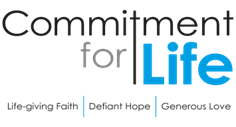 Committed to supporting our global partners ZIMBABWE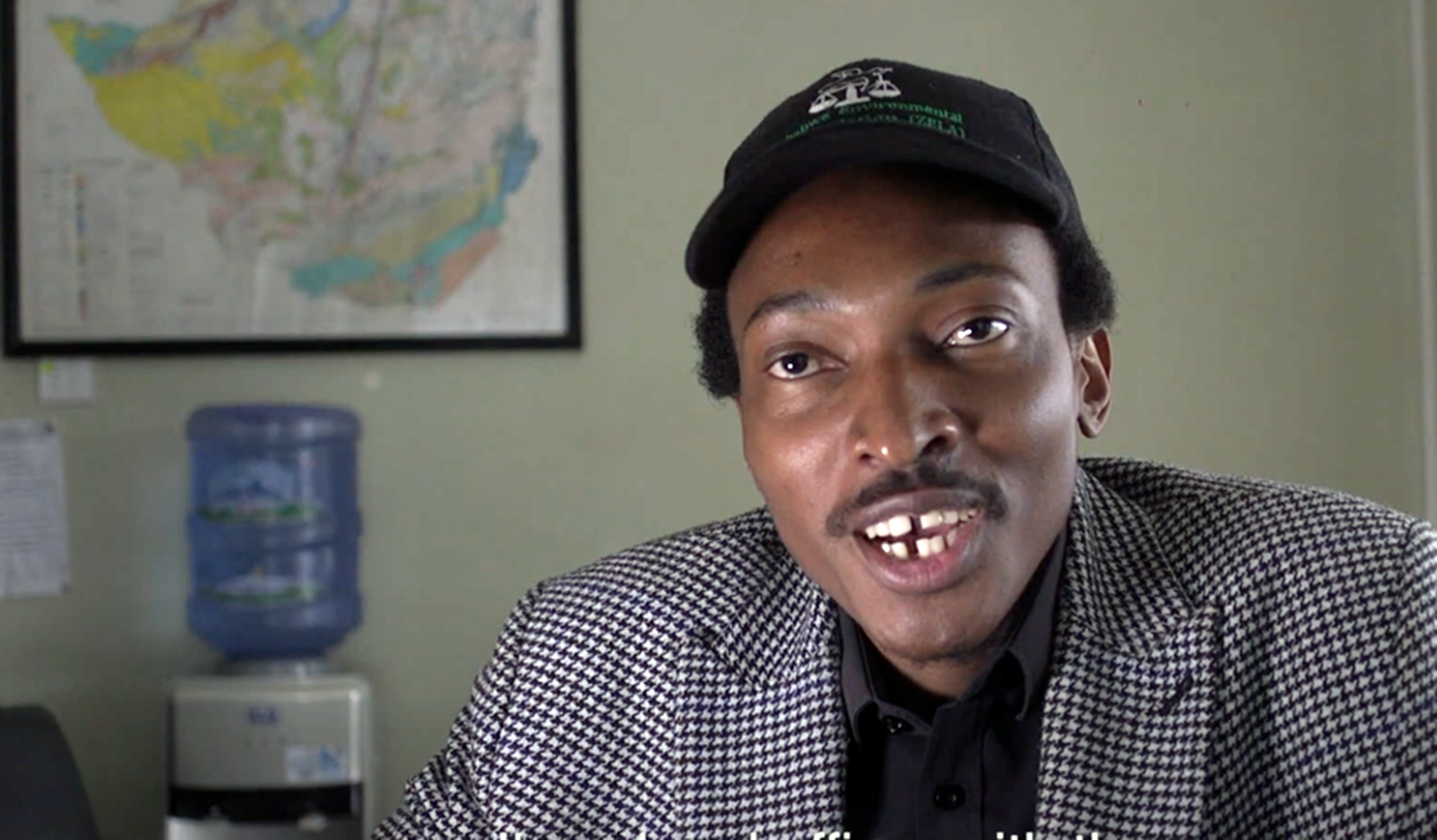 Manele Mpofu works for the Zimbabwe Environmental Law Association (ZELA) based in Harare. “These mining corporations are interested in profits,” he told us. “Many are looking to develop their mining interests in some of the most sensitive cultural and environmental areas of the country, including the famous Mana Pools, often against the law. We are here to represent the interests of local communities and the environment, both of which are negatively impacted by destructive mining practices.”ZELA works closely with local communities to find out how they wish to engage with a proposed mining or industrial developement in their area. ZELA will then take these concerns and suggestions to the companies that may be in breach of human rights. In some cases, ZELA might be compelled to litigate through the country’s courts, but quite often the companies can be persuaded to take the law and the interests of the affected communities seriously.The support you provide though Commitment for Life is critical to the effectiveness of our local partners in Zimbabwe like ZELA. Thank you for your efforts! If you’d like to listen to Manele yourself, please watch the video produced by Commitment for Life 
(link below or scan QR code).
https://bit.ly/41exajJ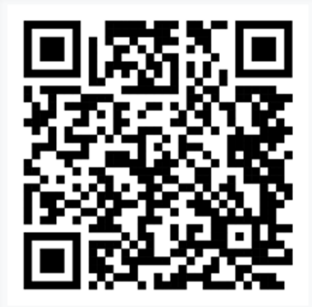 